Apertura dei lavoriRiunione di [Nome organizzazione o team] tenutasi a [Luogo] in data [Data].PartecipantiPartecipanti: [elenco dei nomi dei partecipanti].Membri non presentiMembri assenti: [elenco dei nomi].Approvazione del verbale[Per sostituire un testo segnaposto (come questo) con testo personalizzato, è sufficiente selezionare una riga o un paragrafo e digitare. Per ottenere risultati ottimali, non includere spazi a sinistra o a destra dei caratteri nella selezione.]Relazioni[Si vogliono aggiungere altre intestazioni o altro testo? Nessun problema. Esaminare la raccolta Stili nella scheda Home sulla barra multifunzione per applicare facilmente qualsiasi formattazione del testo visibile in questo documento.]Attività in sospeso[Aggiungere il testo qui.]Nuove attività[Aggiungere il testo qui.]Annunci[Aggiungere il testo qui.]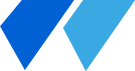 Verbale di riunioneSegretarioData di approvazione